EDITAL Nº 002/2017/DRI/PRG/UFLAPROGRAMA DE INTERCÂMBIO DE ESTUDANTES BRASIL-MÉXICO(BRAMEX) MANIFESTAÇÃO DE INTERESSEEu, ____________________________________, matriculado(a) no curso de graduação em  ________________________________ da Universidade Federal de Lavras, sob o número de matrícula __________________________, RG _______________________________, CPF ________________________________, manifesto meu interesse em participar do Programa BRAMEX, por meio da vaga adquirida pela aprovação no Edital Nº 002/2017/DRI/PRG/UFLA.Lavras, _____ de maio de 2017.______________________________________________Assinatura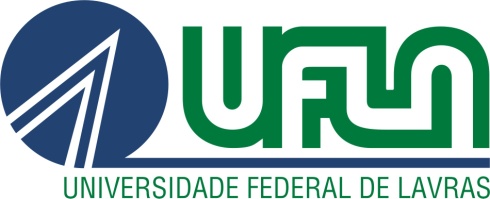 UNIVERSIDADE FEDERAL DE LAVRASDIRETORIA DE RELAÇÕES INTERNACIONAISCaixa Postal 3037 - Lavras - MG - 37200-000Telefone:  (35) 3829-1858 - E-mail: dri@dri.ufla.br